SEEKING APPLICATIONS FOR CORRECTIONS OFFICER ELIGIBILITY LIST The Leelanau County Sheriff’s Office is seeking candidates to create an eligibility list for future Corrections Officer positions. Minimum requirements include: U.S. citizen; 18 years old; Graduation from an accredited high school-Associates Degree preferred, Computer experience helpful; Veterans are encouraged. Pass written test, oral (Board) interview, background investigation, drug screening, medical and psychological evaluations. Completion of the EMPCO Local Corrections Officer Exam and Local Corrections Officer Physical Agilities Test are also required. Firearms experience helpful as qualification is required within the first year. Further information on the EMPCO Local Corrections Officer Exam can be found here  Further information on the Local Corrections Officer Physical Agilities Test and other minimum standards can be found here http://www.misctc.org/standards.html A Leelanau County Sheriff’s Office application can be found here https://jobapps.hrdirectapps.com/applicantform/35013/0 Applications will be accepted until 4:00pm on Friday July 7, 2023. Please send applications and resumes to: Lt. Todd Roush Leelanau County Sheriff’s Office 8525 E Government Center Dr Suttons Bay, MI 49682 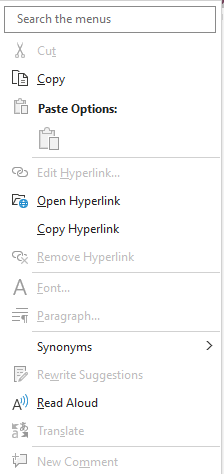 